	Pierwsze spisy ludności prowadzone były w starożytności. Informacje o nich znajdują się w dziełach Konfucjusza, Platona, Arystotelesa. Jednak demografia, czyli nauka zajmująca się prawidłowościami rozwoju ludności wyodrębniła się jako jedna z nauk społecznych  w XVII wieku. 	Dynamiczny wzrost liczby ludności powoduje rozwój olbrzymich ośrodków miejskich.Najważniejsze obecnie obserwowane procesy demograficzne na świecie to:Wzrost tempa przyrostu liczby ludności;Szybszy wzrost liczby ludności krajów słabo rozwiniętych niż krajów rozwiniętych;Nierównomierność rozmieszczenia ludności na kuli ziemskiej;Zmiany w rozmieszczeniu ludności świata - napływ do miast;Częste występowanie migracji.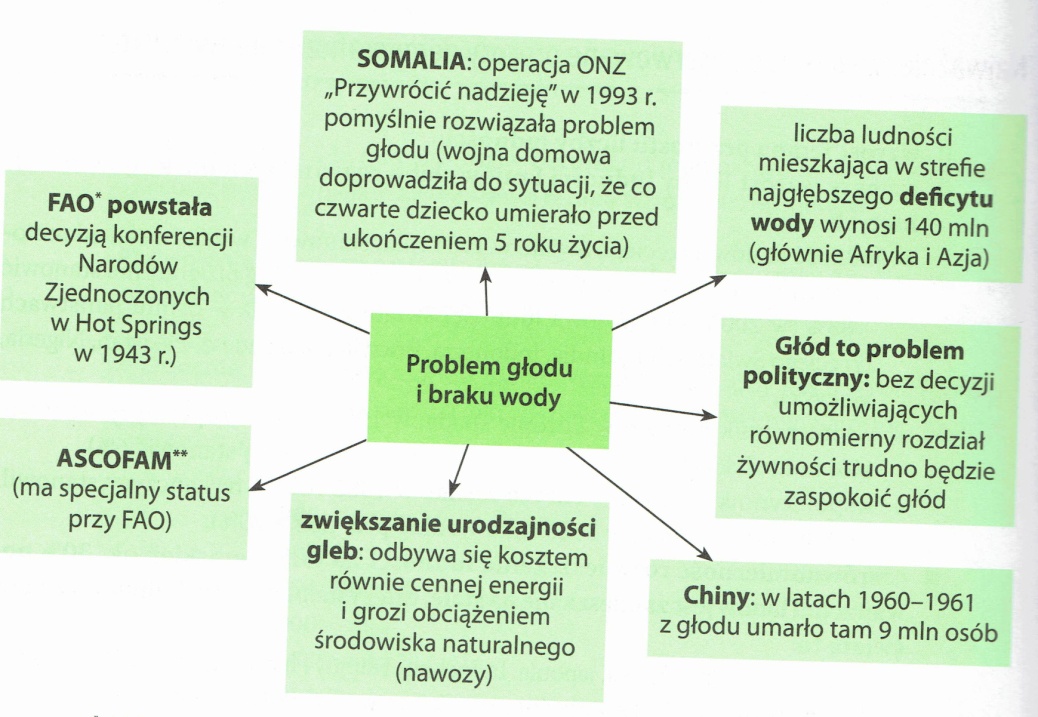 Próby rozwiązania problemu wyżywienia ludzkości:Zielona rewolucja:a) geneza: w 1944 roku Fundacja Rockefellera wysłała do Meksyku naukowców, którzy doprowadzili do wzrostu plonów i w efekcie samowystarczalności Meksyku w produkcji żywności.b) efekt: wzrost przyrostu naturalnego, co zniwelowało samowystarczalność Meksyku i pogłębiło różnice społeczne, ponieważ na drogie odmiany mogli sobie pozwolić tylko bogaci chłopi. Pomoc żywnościowa Międzynarodowe bezpieczeństwo żywnościowe.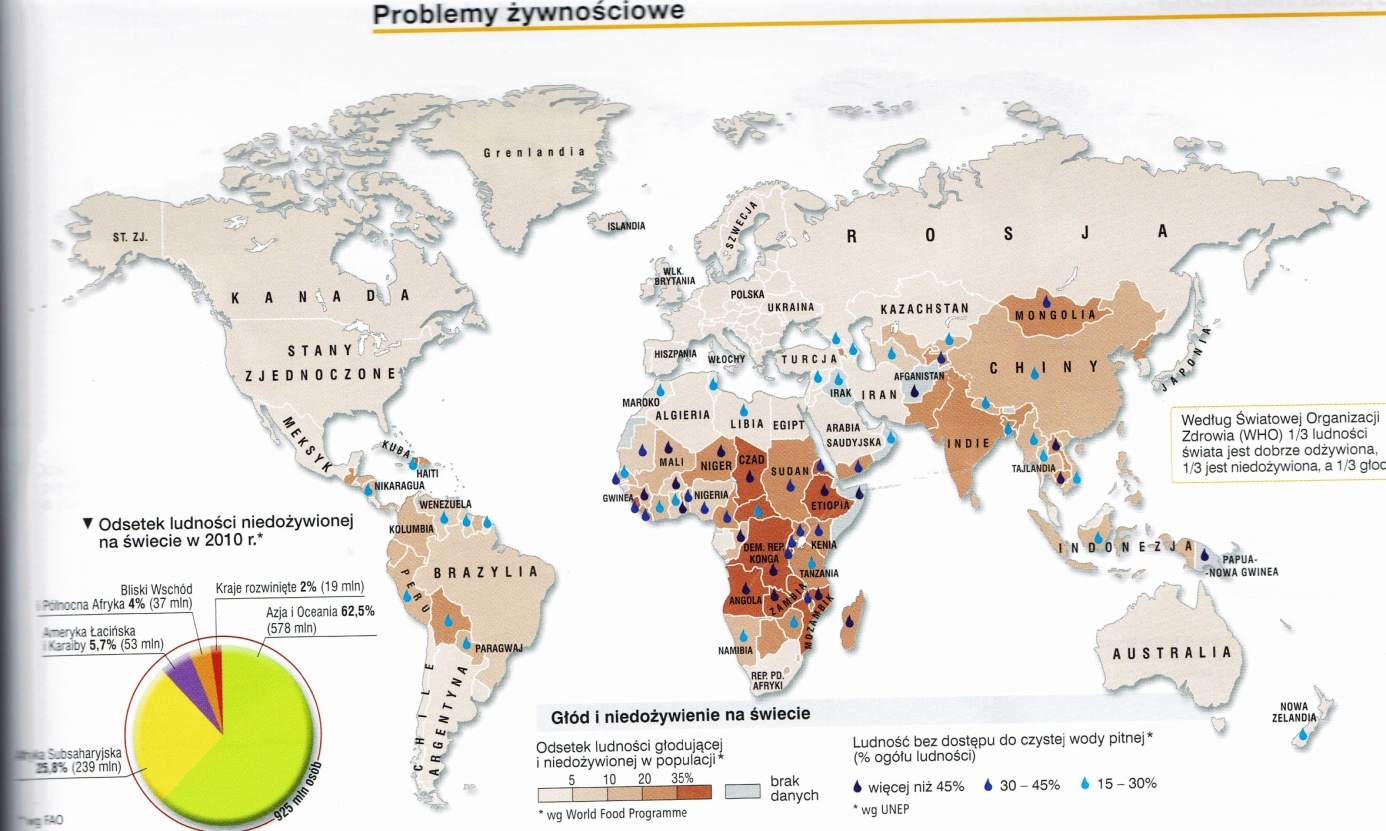 Przyczyny zagrożeń ekologicznych:Rozprzestrzenianie się substancji toksycznych;Niszczenie lasów i zakwaszanie jezior;Zanieczyszczenia górnych warstw atmosfery;Efekt cieplarniany;Rozrost miast;Zagłada lasów tropikalnych;Wymieranie gatunków.A. ZANIECZYSZCZENIE POWIETRZAGłówną przyczyną zanieczyszczenia powietrza jest emisja do atmosfery związków węgla, siarki i azotu, spowodowane rozwojem przemysłu i komunikacji. Gazy te tworzą warstwy utrudniające oddawanie ciepła przez powierzchnię Ziemi, powodując efekt cieplarniany. Jednocześnie są niszczone warstwy ozonu, co ułatwia przenikanie promieni słonecznych - zwłaszcza ultrafioletowych.Z powodu efektu cieplarnianego w ciągu najbliższych 50 lat temperatura na Ziemi może się podnieść nawet o 5 stopni Celsjusza. Niesie to za sobą niebezpieczeństwo topnienia lodowców, zwiększenia ilości wody w oceanach i zatopienia znacznych obszarów lądu, np. w Egipcie, Bangladeszu czy Chinach.Zagrożeniem dla atmosfery są także pyły, których emisja towarzyszy produkcji przemysłowej i energetyce konwencjonalnej.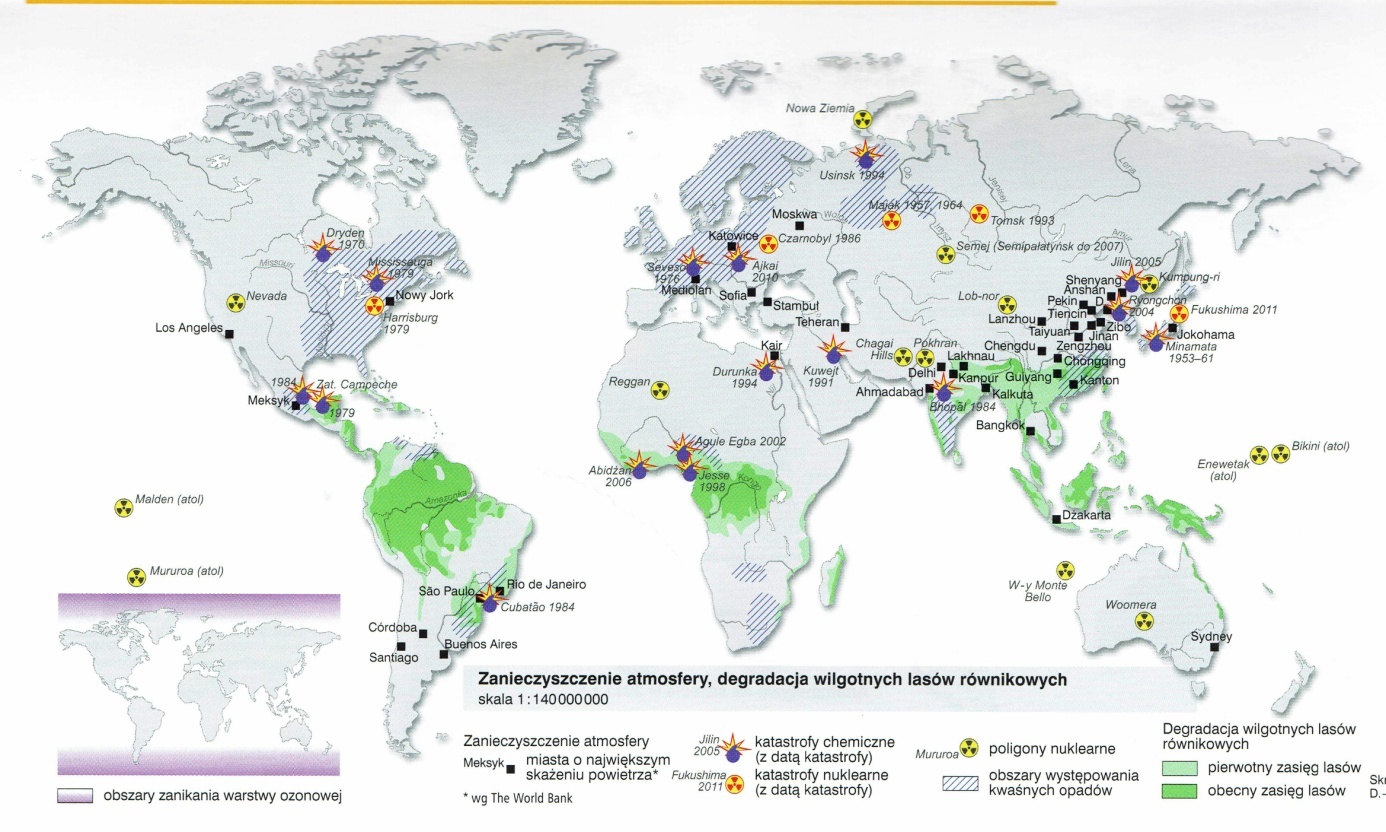 B. ZANIECZYSZCZENIE WODY I GLEBYDegradacja gleby stanowi istotny problem z powodu potrzeby wyżywienia zwiększającej się populacji. Konieczne jest utrzymanie gleb w takim stanie, aby umożliwić produkcję rolniczą zwłaszcza w krajach Afryki i Azji Południowo - Wschodniej. Istnieje niebezpieczeństwo zalania przez oceany części pól uprawnych. Redukcja powierzchni lasów oraz przemysł wydobywczy powodują erozję gleb, zmiany ukształtowania terenu, a także obniżenie poziomu wód głębinowych.Problemem towarzyszącym degradacji gleb jest brak wody. Dotyczy to zarówno wody pitnej, jak i potrzebnej do produkcji rolnej i przemysłowej. Ochrona zasobów wodnych przed zanieczyszczeniami jest konieczna głównie w krajach uprzemysłowionych, a jej gromadzenie to wciąż nierozwiązany problem wywołujący wiele konfliktów. 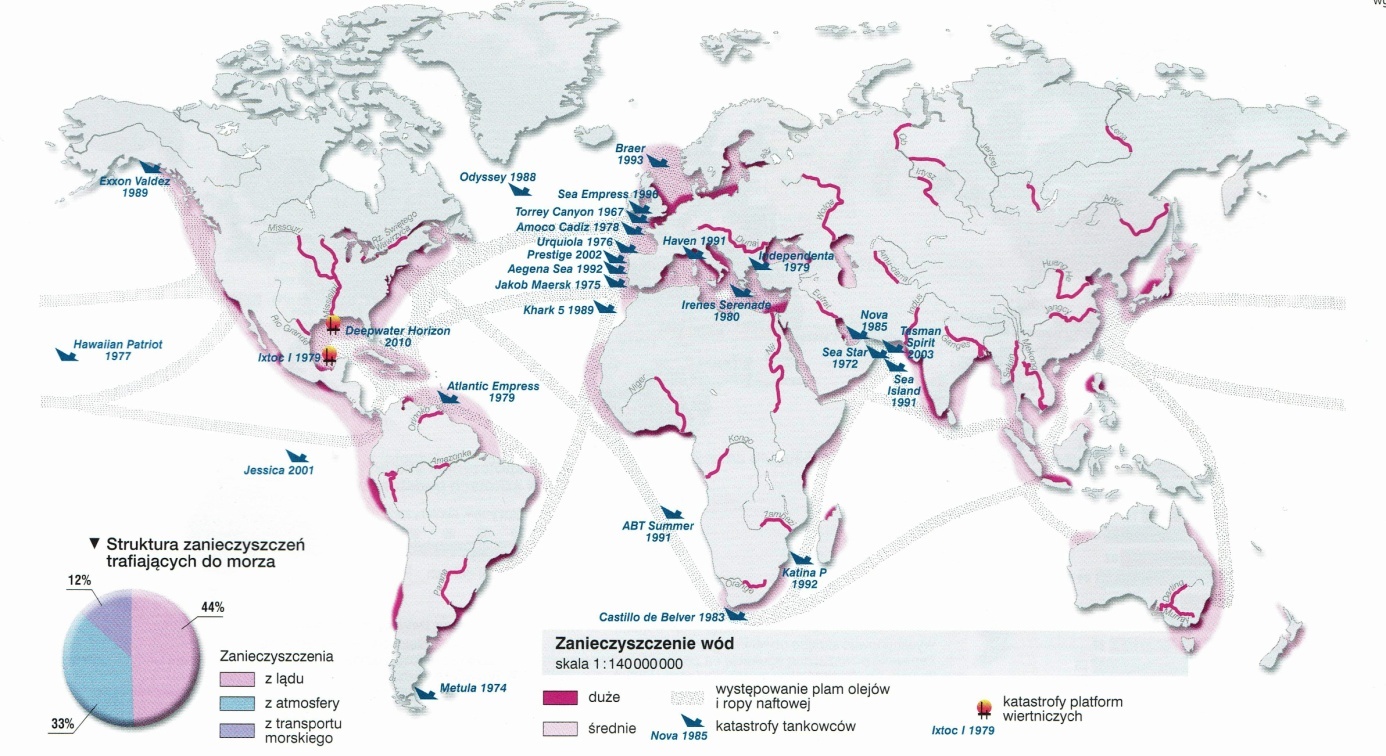 PRZYROST LUDNOŚCI JAKO PROBLEM GLOBALNYZMIANY LICZBY LUDNOŚCIOstatnie zlodowacenie - po nim żyło na świecie ok. 5 mln ludności;Cztery tysiące lat temu: ok. 50 mln;Początek naszej ery: 200 - 400 mln (z tego 90 mln w Imperium Rzymskim i Chinach);XVII wiek - ok. 545 mln - od tego okresu obserwuje się stałe i coraz gwałtowniejsze zwiększanie tempa wzrostu liczby ludności;Podwojenie ludności: nastąpiło już po 200 latach, a więc w roku 1850, potem po 100, a więc w roku 1950 - przyczyna: znaczny spadek umieralności;Obecnie: co sekundę ludność świata wzrasta o 3 osoby (rocznie daje to ok. 100 mln)1950 r. - 2,5 mld ludzi na świecie;1980 r. - 4,4, mld;1987 r. - 5,6 mld;2000 r. - 6 mld;2008 r. - 6 mld 707 mln;2011 r. - 7 mld;2026 - 8 mld (prognoza)2043 - 9 mld (prognoza)2130 - 14 mld (prognoza)Megamiasta(miasta świata)Mieszka w nich powyżej 1 mln mieszkańców;Ich liczba wzrasta (prawdopodobnie w 2025 r. takich miast w krajach rozwijających się będzie 486 i 53 w krajach rozwiniętych).Aglomeracje miejskieLiczą ponad 4 mln ludności (w 2025 roku ma być 135 miast - gigantów).PROBLEM WYŻYWIENIA LUDZKOŚCIPROBLEMY EKOLOGICZNE